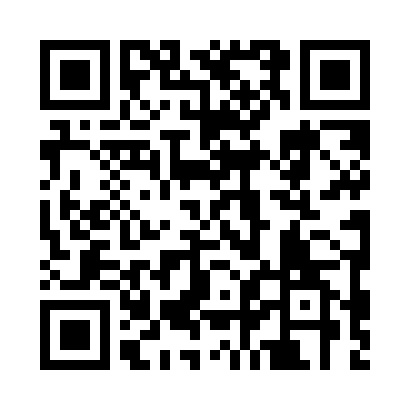 Prayer times for Bahadi, BangladeshWed 1 May 2024 - Fri 31 May 2024High Latitude Method: NonePrayer Calculation Method: University of Islamic SciencesAsar Calculation Method: ShafiPrayer times provided by https://www.salahtimes.comDateDayFajrSunriseDhuhrAsrMaghribIsha1Wed4:065:2812:033:336:388:012Thu4:055:2812:033:336:398:023Fri4:045:2712:033:336:398:034Sat4:035:2612:033:336:408:035Sun4:025:2512:033:336:408:046Mon4:015:2512:033:336:418:057Tue4:005:2412:033:326:418:068Wed3:595:2312:023:326:428:069Thu3:585:2312:023:326:428:0710Fri3:575:2212:023:326:438:0811Sat3:565:2212:023:326:438:0912Sun3:565:2112:023:326:448:0913Mon3:555:2012:023:316:448:1014Tue3:545:2012:023:316:458:1115Wed3:535:1912:023:316:468:1216Thu3:535:1912:023:316:468:1217Fri3:525:1812:023:316:478:1318Sat3:515:1812:023:316:478:1419Sun3:515:1712:023:316:488:1520Mon3:505:1712:033:316:488:1521Tue3:495:1712:033:316:498:1622Wed3:495:1612:033:316:498:1723Thu3:485:1612:033:316:508:1824Fri3:485:1612:033:316:508:1825Sat3:475:1512:033:306:518:1926Sun3:475:1512:033:306:518:2027Mon3:465:1512:033:306:528:2028Tue3:465:1412:033:306:528:2129Wed3:455:1412:033:306:538:2230Thu3:455:1412:043:306:538:2231Fri3:455:1412:043:306:548:23